Publicado en Sevilla el 12/01/2018 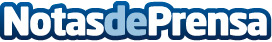 Es posible vivir de la especulación bursátilSegún Order Flow Trade, especialistas en la formación de trader profesionales, es posible vivir de la especulación bursátil si se conocen las técnicas y herramientas que de verdad funcionanDatos de contacto:Order Flow TradeNota de prensa publicada en: https://www.notasdeprensa.es/es-posible-vivir-de-la-especulacion-bursatil_1 Categorias: Finanzas Emprendedores Bolsa http://www.notasdeprensa.es